Clark ConEx 2013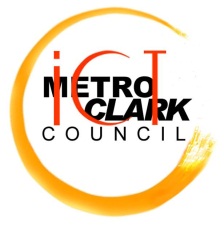 Geac OLYMPICS(Game Development, Electronic Desktop Publishing, Animation and AVP, Computer Programming Quiz Bee and Contact Center Skills Contest and Cosplay)3D animation category - CLARK STATION ID RULES and GUIDELINESOnly schools in Region 3 will be allowed to send their entries (Higher Education Institutions and Technical Vocational Schools are all welcome to join this competition).The station ID should be developed within the concept of the theme “CHAMPIONING THE FILIPINO ICT BRAND”.Schools are allowed to send a maximum of two (2) 3D animation entries.The composition of each team could be, maximum of three (3) students per group and one (1) faculty coach (faculty coach is required). The duration of the station ID should be not be more than 1 minute (or 60 seconds) and must include a tagline about Clark relative to the theme.All entries are assumed ORIGINAL. Participants must create their own 3D assets and other objects.Participants may use free stock music as long as it is properly acknowledged and credited.Entries submitted must be original and produced entirely by the respective participant(s) and must not contain anything (visual/audio or otherwise) that has been copied from elsewhere or which infringes the intellectual property rights of others. Entries which are deemed by the judges to be direct adaptations or plagiarisms of existing materials will be disqualified.The submission should not contain any obscene, blasphemous, libelous, offensive, pornographic or otherwise unlawful or inappropriate material or activity. Clark ConEx 2013 organizers reserves the right to disqualify entries and remove submissions that contain, or are connected with, any such material or activity, without prejudice to any other action that may be taken in connection with such submissions.Clark ConEx 2013 reserves the right to use the winning and submitted entries for any publicity, and marketing purposes. Submitted entries may be used (either in part or in whole) to produce collaterals and displays and may also be uploaded onto its official platforms (e.g. Website, Facebook, YouTube etc.) as well as screened at any of its events.For the Intellectual Property (IP) protection of submitted materials, the Clark ConEx 2013 is not liable for any violation brought by the public viewing or display of the materials submitted by competing participants. IP protection is a competitor’s responsibility or competitor’s discretion.Participants must use their own equipment necessary for the animation film production and produce the film by themselves. The films can be produced with any digital equipment available. Any software used in producing the film must not be unlicensed or illegally obtained.Participants may use MAYA, 3DsMax or Blender in their 3D assets. For the compositing, any licensed compositing tool will do.All submitted films should include a credit or production page at the end of their films with the school logo and other important acknowledgement. Only one page is allowed and could stay on screen only for a maximum of five (5) seconds (the 5 seconds is outside the maximum of 60 seconds content of the station ID). Requirement for Credits:Font Type: Arial BlackFont Size: 24Font Color: WhiteBackground Color: BlackAll submitted films must be saved as a DVD playable on PC/Mac DVD-ROM drives or consumer DVD players. The acceptable data format will be:Half HD Video (1280 x 720 pixels)Progressive formatH264 compressionPlayback rate of 25 frames per secondThe 3D animation entries will be judge according to the following criteria:Content – (35%) Creativity and Originality – (35%)Technical – (30%)	TOTAL OF 100%The deadline for the submission of registration form is on October 15, 2013, 12:00pm (below is the format of the application form and the requirements for the submission of entries, please submit the form together with the requirements in PDF format). Student participants who are not yet enrolled could send their 2nd semester enrolment form until November 5, 2013. Failure to submit application form and other requirements are grounds for disqualification.The final submission of the films will be on November 12, 2013 at 9:00am during the 1st day of Conex 2013. Two (2) films or DVD disc will be provided, one without any credit page (for the judges) and the other one with a credit page for the actual film viewing of the winners.Only the top three (3) winners will be shown during the announcement of winners.All competitors and their coach will be given certificate of participation.The decision of the board of judges is final and irrevocable.The prices for this category are as follows:Champion 		- 7,500.00 cash and gold medals1st Runner-Up	:	- 5,000.00 cash and silver medals2nd Runner-Up	:	- 2,500.00 cash and bronze medalsPrepared by:CLARK CONEX 2013 ORGANIZING COMMITTEEClark ConEx 2013Geac OLYMPICSREGISTRATION FORMName of School:		Please provide a scanned copy of participant’s enrolment form and the school ID. For the coach, only the scanned employee’s ID is required.